ตาราง 19.2 เปรียบเทียบการใส่ข้อมูลที่ถูกต้องและการใส่ข้อมูลที่ผิด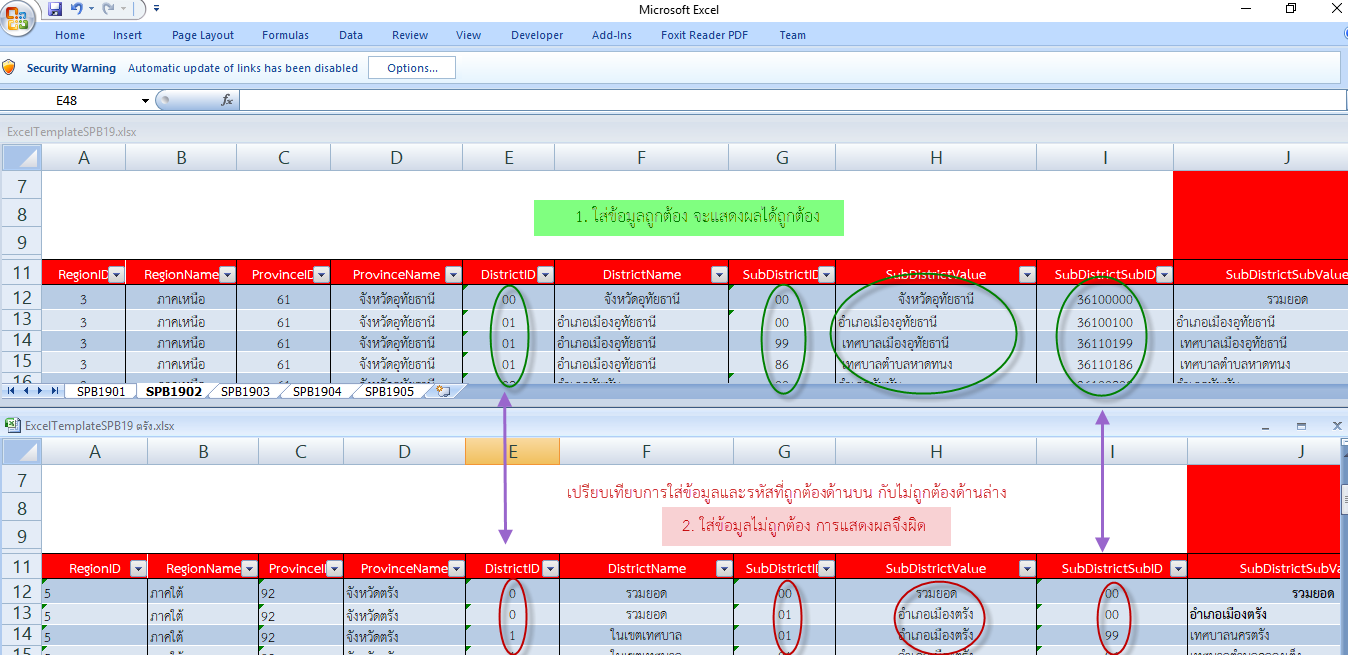 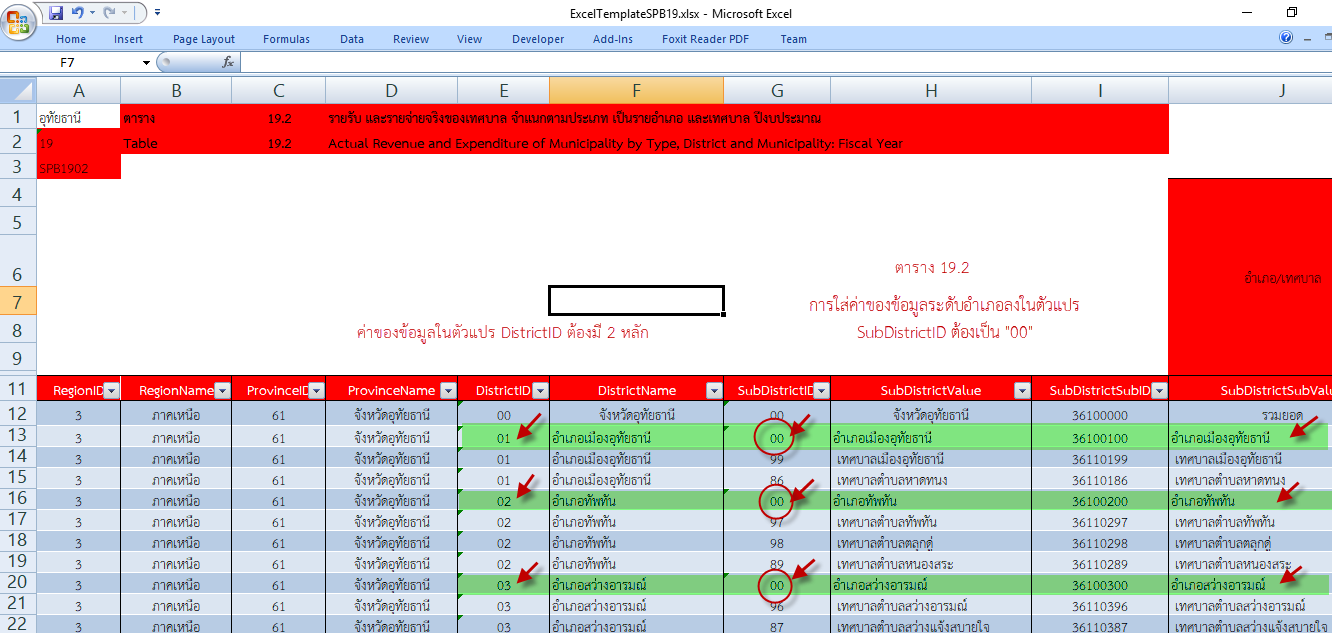 การแสดงผลที่ผิด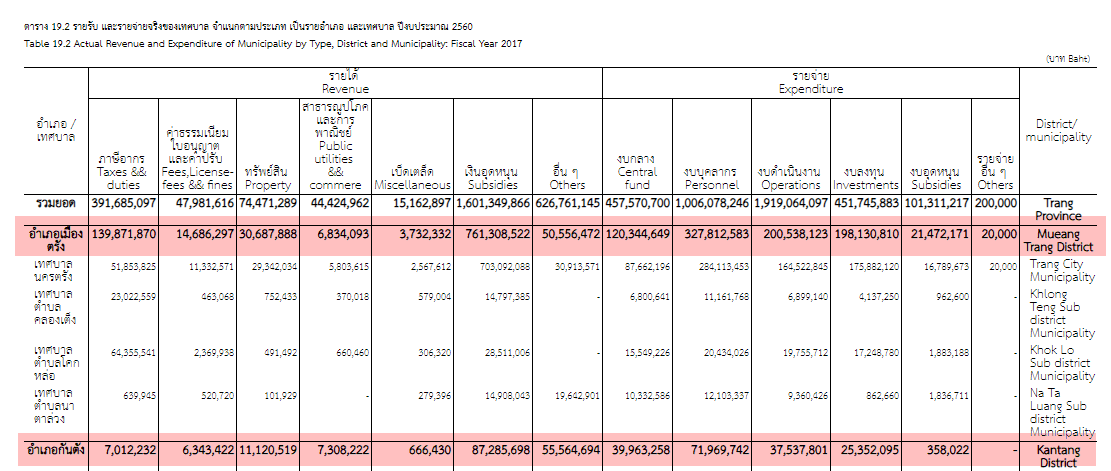 การแสดงผลที่ถูกต้อง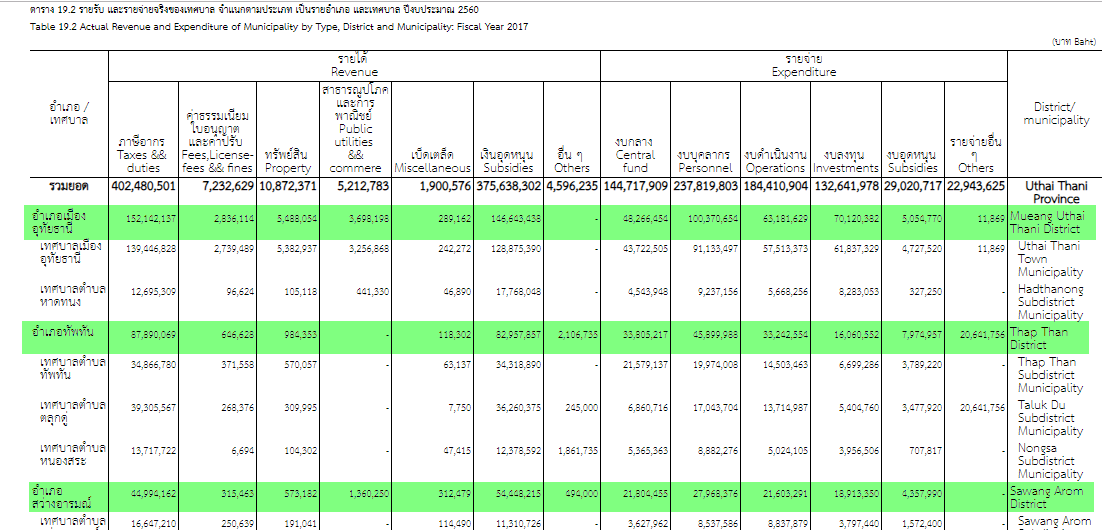 